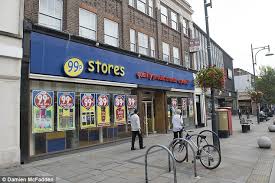 Introduction & your objectivesThis report sets out the agreed terms for the lease of the property, and the results of our searches and enquiries. Once you have read this fully and confirm to us that you want to proceed to take the lease. You must raise any queries or objections now, as once we have exchanged the agreement for lease you will not be able to withdraw from the transaction.You have told us that you want to take a lease of the premises to use as a retail shop for your business of a general discount retailer, and our report is prepared on this basis. You must read the limitations and exclusions set out at the end of the report.Executive SummaryThe terms agreed for the lease are in accordance with our current memorandum of agreement with you for retail leases on your shops, save where mentioned below. TimescaleOnce you have approved this report, signed the lease and we have exchanged agreements for lease you will have access for fitting out purposes.The lease is to be completed 4 weeks after exchange of agreements for lease.You will not have security of tenure. You have told us that this is acceptable to you.The break clause is not generally commercially acceptable as under current law it is unlikely you will be unable to exercise the break. If you are unable to then assign or underlet the lease the financial impact alone could be at least £500,000. You have told us that you accept this risk.FinancialsPlanning - see page [.    ] belowClass A1. Consent for new shop front.  there are no restrictions on use in the permissions supplied other than [                        ]. [There are numerous pre-construction/occupation conditions in the planning permissions provided but PC of the centre occurred in [        ]  so the period for enforcement for breach of condition will have passed][ and the local search reveals no breach of condition or planning enforcement action]. [Your consultant [insert name] has reviewed the planning and reported to you separately].Access, Parking, Fire, Safety, EPC etc.- see page [   ]  belowOn public highwayNo parking.Service Bay (shared) - see plan attached. Fire escape routes marked on plan.- Formal easement.Asbestos present - see report at appx [. ]EPC - category C, dated [  . /. /. ]Water & drainage - Metered water supply. Connected to foul and surface water drainage.Key lease provisionsPremises and Repairing obligationsInternal surfaces, plaster, ceiling, basement, storage area and yard.Repairing obligation limited by Schedule of condition - see attached and page [.   ] belowTenants Covenants - see page [.   ] belowGenerally typical for a lease of this type. Note that :…..Freehold Covenants - see page  [.    ] belowNo alcohol can be sold -  1890 covenant - title insurance obtained.  Signs and Alterations - see para [.  ] belowYou must get the landlord’s approval to all signs in advance and cannot have signs in the windowYou must not make any alterations without the landlords approval but internal non-structural alterations are permitted provided you remove them at the end of the leaseSecurity of tenureYou will not have security of tenure I.e the right to a new lease at the end of this oneAssignment/underletting - see page [.    ] belowYou can assign or underlet the whole with the landlord’s prior consent. You may be required to provide an AGA. The landlord cannot unreasonably withhold consent.  No underletting or assignment of part is allowed.Plan, Rights and reservationsSee full plan at appendix 1Access for service bay coloured blueHighway boundary hatched blackShop coloured pink Temporary loading bay coloured yellowFire escape routes coloured brown dotted linesSubstation coloured brownInternal only plus shop front. 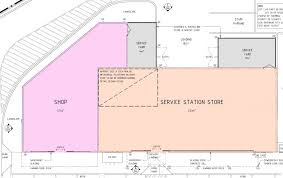 [Insert plans of the store from either lease and or land registry plans, using Snippet tool]Main ReportSearches  Local search  Purpose: ….Results : ….Chancel SearchEnvironmental SearchOur Environmental search reveals that the property is unlikely to be within the definition of contaminated land, and also that previous historic uses are unlikely to give rise to contamination generally.Commercial water and Drainage searchThe property is connected to …CPSE and other EnquiriesReplies to CPSE enquiries reveal that …Planning & regulatoryThere is consent dated for …..Lease termsThe lease terms are commercially acceptable and in accordance with you standing requrements for leases of this type. However, note that…….Break Clauseetc..Tax - Capital allowances, VAT & SDLTVATThe rent is subject to VAT.SDLTThe initial tax will be £x, but as the rent review is actually 4.5 years in not on the fifth anniversary there will be an additional tax return due [ date ]. We shall not be reminding you but can submit the return for you at that time for an additional fee or you can ask your accountants to do this for you.Capital AllowancesSee appendix [.   ]] …Contacts and rent payments information Managing agents  Contact name, address, 24 hour numberRent & other payments - details and account information etcSummary and recommendationsAssuming you accept the break clause and the points made above in relation toLimitations and exclusions You must understand and accept that in preparing this report for you:We give no opinion on value or rental levelsYou must get your own advice on matters of SDLT, Capital Allowances & VATWe give no opinion on the structure or physical aspects of the propertyYou give no opinion on planning, building regulations, fire, asbestos or health and safety or similar issues except to give you the result of our searches and enquiries This report has been prepared for the sole benefit of you, [NAME OF CLIENT], in connection with your proposed purchase of the Property from the Seller and for no other purpose.The contents of this report are private and confidential. It must not be relied on by or made available to any other party without our written consent.The report is based on our review of the title documents, search results, planning documents and replies to pre-contract enquiries given by the Seller. We would advise you to arrange for a survey of the Property to be carried out, if this has not already been arranged. [A survey should identify any physical defects in the Property and may warn of potential defects. It is important to be aware of any defects in the Property before you exchange contracts. Once you have exchanged contracts, you will not be entitled to any compensation from the Seller if you have to put right any defects.]We recommend that you have the Property professionally valued. You should ensure that the valuer is aware of the matters mentioned in this report, as they may affect the value.…………………………………..Bloggs, Solicitors, etcAppendicesLease planSearchesEPCHighwaysAsbestos survey/planFire planetc.Introduction & Executive Summary2Key lease provisions3Main Report4Summary & limitations8Appendices9Rent :	£50,000 pa +VATpayable monthly in advance on 1st of monthReview every 5 years.6 months rent freeService Charge£8,500 + VAT currentlypayable quarterly £2,000 on 1st April, July, October, JanuaryInsurance£3,000 paPayable annually in advance on 1 Oct Business Rates£15,000 paAppeal in progressLease length10 yearsBreak clause on 2nd anniversaryConditional  on full compliance